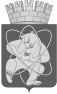 Городской округ«Закрытое административно – территориальное образование  Железногорск Красноярского края»ГЛАВА  ЗАТО г. ЖЕЛЕЗНОГОРСКПОСТАНОВЛЕНИЕ     14.04.2023                                                                                                   № 11-пг. Железногорск      Об утверждении членов Общественной палаты ЗАТО ЖелезногорскВ соответствии со статьей 31 Устава ЗАТО Железногорск, руководствуясь Решением Совета депутатов ЗАТО г. Железногорск от 27.09.2018 № 37-174Р «Об утверждении Положения об Общественной палате ЗАТО Железногорск»,ПОСТАНОВЛЯЮ:Утвердить членами Общественной палаты ЗАТО Железногорск следующих граждан:-  Войнову Татьяну Федоровну, председателя Железногорской местной общественной организации родителей по защите прав детей с ограниченными возможностями «Этот мир для тебя»;- Горбунову  Яну  Юрьевну,  руководителя  проектного  офиса Красноярской региональной общественной организации «Ассоциация развития гражданского общества»;- Журавлеву Татьяну Николаевну,  директора  ООО  «Научно-производственный центр «Малые космические аппараты»;-  Колотупова Игоря Викторовича, заместителя главного врача ФГБУЗ «Клиническая больница № 51 ФМБА России»;-  Лебедеву Нину Игоревну, председателя Красноярской региональной общественной организация Клуб многодетных семей "Семь Я";- Третьякову Юлию Игоревну, главного редактора редакции печатного издания газеты «Город и горожане»;- Щедринова Дмитрия Александровича, заместителя директора по правовым и общим вопросам МБУ «Комбинат благоустройства».Управлению внутреннего контроля Администрации ЗАТО                          г. Железногорск (В.Г. Винокурова) довести настоящее постановление до сведения населения через газету «Город и горожане».Отделу общественных связей Администрации ЗАТО                                   г. Железногорск (И.С. Архипова) разместить настоящее постановление на официальном сайте Администрации ЗАТО г. Железногорск в информационно-телекоммуникационной сети «Интернет».Контроль над исполнением настоящего постановления возложить на заместителя Главы ЗАТО г. Железногорск по общественно-политической работе А.В. Калинина.Настоящее постановление вступает в силу с момента подписания.Глава ЗАТО г. Железногорск                                                        Д.М. Чернятин